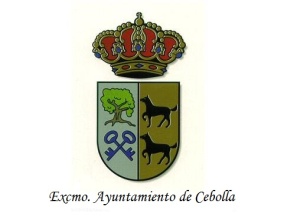 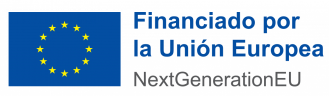 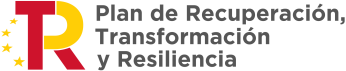 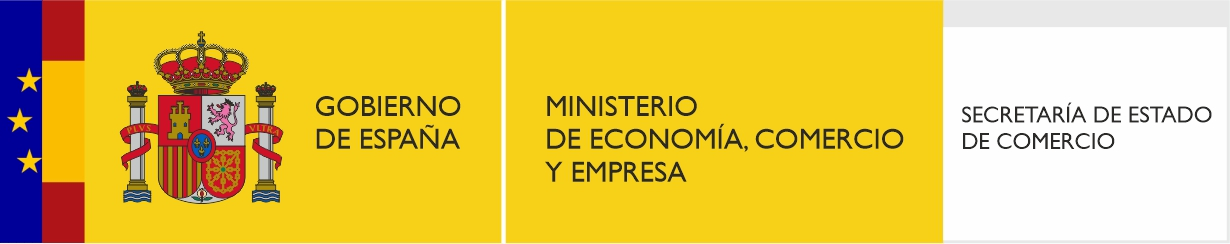 Licitador/a del contrato que tiene por objeto la “PAVIMENTACIÓN con EFECTO DESCONTAMINANTE en las calles MOLINO, ARENALES y TOLEDO (parcial)”, expediente nº P/AbS-01/2024; contrato que constituye una actuación necesaria para la consecución de los objetivos definidos en el PRTR, en el componente, medida (reforma o inversión) y, en su caso, submedida, que se indican a continuación:Componente: Componente 13 “Impulso a la PYME”.Medida: Inversión 4 (C13.I4) “Apoyo al Comercio”.Autorizo expresamente a la Comisión, a la OLAF, al Tribunal de Cuentas y, cuando proceda, a la Fiscalía Europea a ejercitar los derechos que les reconoce el artículo 129, apartado 1, del Reglamento Financiero. Me comprometo a conservar los documentos de conformidad con el artículo 132 del Reglamento Financiero.Firmado digitalmenteAYUNTAMIENTO de CEBOLLA (Toledo).-AYUNTAMIENTO de CEBOLLA (Toledo).-“Plan de Recuperación, Transformación y Resiliencia – Financiado por la Unión Europea – NextGenerationEU”Componente 13 “Impulso a la PYME”, Inversión 4 (C13.I4) “Apoyo al Comercio”“Plan de Recuperación, Transformación y Resiliencia – Financiado por la Unión Europea – NextGenerationEU”Componente 13 “Impulso a la PYME”, Inversión 4 (C13.I4) “Apoyo al Comercio”Expediente nºP/AbS- 01/2024Contratación OBRAS:“PAVIMENTACIÓN con EFECTO DESCONTAMINANTE en las calles MOLINO, ARENALES y TOLEDO (parcial)”Expediente nºP/AbS- 01/2024ANEXO VII.A al PLIEGO de CLÁUSULAS ADMINISTRATIVAS PARTICULARES(Apartado 8ª.4.b)1 C) de la Cláusula Octava)Expediente nºP/AbS- 01/2024DECLARACIÓN RESPONSABLE para PROTEGER los INTERESES FINANCIEROS de la UNIÓND/Dª          Nº DNI:           Nº DNI:           En nombre propio                    En representación de la empresa que se indica a continuación, en calidad de (cargo)      En nombre propio                    En representación de la empresa que se indica a continuación, en calidad de (cargo)      En nombre propio                    En representación de la empresa que se indica a continuación, en calidad de (cargo)      En nombre propio                    En representación de la empresa que se indica a continuación, en calidad de (cargo)      Empresa:           Empresa:           Nº CIF:      Domicilio fiscal:           Domicilio fiscal:           Domicilio fiscal:           Domicilio fiscal:           Dirección de correo electrónico:      Nº de teléfono:      